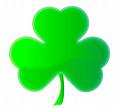 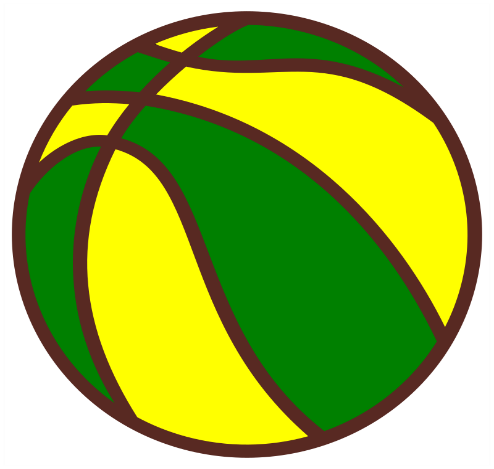 BCAC SHAMROCK SUMMER SHOOTOUT2017Team # 1 – VIP Sprinklers					Team #2 – Coastal FroYo	       	Coach-	 Kim Allen						Coach-	 Allison Chavanne		Team # 3 Double P Services					Team # 4 – Boardwalk Pizzeria	Coach-	Chris Mullin						Coach-	Jill Palisi				All games start w/ (15) min. instructional followed by two (16) min halves, (5) min halftime.DivisionDayDateTimeTeamsCourtPeanut Girls6 & 7Tuesday06-276:157:151 vs 23 vs 4CT1CT16-19Tuesday07-116:157:152 vs 41 vs 3CT1CT1Tuesday07-186:157:152 vs 31 vs 4CT1CT1Tuesday07-256:157:153 vs 41 vs 2CT1CT1Tuesday08-016:157:152 vs 41 vs 3CT1CT1Tuesday08-086:157:151 vs 42 vs 3CT1CT1Tuesday08-156:157:153 vs 41 vs 2CT1CT1Tuesday08-226:157:151 vs 32 vs 4CT1CT1